INAFSM Board of Directors Job Description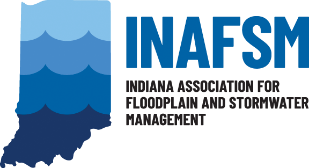 IMMEDIATE PAST CHAIRDuties as Stated in By-Laws:  “The Immediate Past Chair shall be a Non-Voting Director and perform all duties properly required by the Chair and listed in the Immediate Past Chair’s job description.”Responsibilities:Attend all board meetings.Carry out special assignments as requested by the board chair.Maintain knowledge of the organization and personal commitment to its goals and objectives.Serve as the Membership Committee ChairPrepares and submits written report to Board members prior to each Board meeting.Keeps job description and all Immediate Past Chair position documents up to date